液压系统冷却器开发参数需求单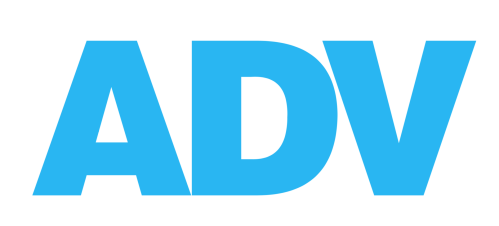 Hydraulic Cooling development parameter requirement list参数需求（parameter required）：设计(designer)：客户(client )：电话(Telephone)：电话(Telephone)：邮箱(E-mail)：邮箱(E-mail)：传真(Fax)：传真(Fax)：冷风参数(Air parameter)风量与风压曲线图(air flow and pressure curve)冷风参数(Air parameter)进风温度(inlet temperature)液压油参数(Hydraulic oil)传动油参数(Transmission oil)润滑油(lubricant oil)油规格（物性参数）(physical specification)液压油参数(Hydraulic oil)传动油参数(Transmission oil)润滑油(lubricant oil)散热功率(cooling power)液压油参数(Hydraulic oil)传动油参数(Transmission oil)润滑油(lubricant oil)流量(flow)液压油参数(Hydraulic oil)传动油参数(Transmission oil)润滑油(lubricant oil)系统温度上限要求(inlet temperature)液压油参数(Hydraulic oil)传动油参数(Transmission oil)润滑油(lubricant oil)散热器工作压力（散热器）working pressure液压油参数(Hydraulic oil)传动油参数(Transmission oil)润滑油(lubricant oil)允许最大压降(max. allowable pressure drop)安装要求(Mounting)最大安装外形尺寸 max overall dimension安装要求(Mounting)接口位置要求location of connections安装要求(Mounting)换热器组成结构要求requirement of structure使用环境/工况要求(working condition)最高环境温度（max condition temperature）使用环境/工况要求(working condition)设备工作环境特点(working condition characteristics)